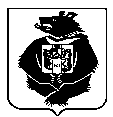 АДМИНИСТРАЦИЯСРЕДНЕУРГАЛЬСКОГО СЕЛЬСКОГО ПОСЕЛЕНИЯВерхнебуреинского муниципального районаХабаровского краяПОСТАНОВЛЕНИЕ18.12.2018	№ 33с. Средний УргалОб администрировании доходов	В соответствии со ст. 160.1 Бюджетного кодекса Российской Федерации администрация Среднеургальского сельского поселения ПОСТАНОВЛЯЕТ:1. Наделить функциями администратора доходов бюджета и закрепить за Администрацией Среднеургальского сельского поселения Верхнебуреинского муниципального района Хабаровского края, Перечень главного администратора доходов бюджета поселения, закрепляемые за ним виды (подвиды) доходов бюджета, согласно Приложению №1 к настоящему постановлению. 2. Утвердить порядок исполнения функций администратора доходов бюджета по администрированию поступлений в бюджет (далее порядок), согласно Приложению №2 к настоящему постановлению.3. Считать утратившим силу постановление администрации сельского поселения от 11.11.2016 №66 «Об администрировании доходов».4. Контроль за исполнением настоящего постановления возложить на специалиста администрации Васильеву М.Н.5. Настоящее постановление вступает в силу после его официального опубликования обнародования, с 01.01.2019гГлава сельского поселения 				              	П.С.ЗахарченкоПриложение № 1 к постановлению администрацииСреднеургальского сельского поселенияот 18.12.2018 № 33Перечень  главного администратора доходов  бюджета поселения, закрепляемые за ним виды (подвиды) доходов бюджетаПриложение  № 2к постановлению администрации Среднеургальского сельского поселенияот 18.12.2018 № 33ПОРЯДОКисполнения функций Администратора доходов бюджета по администрированию поступлений в бюджетОбщие положенияНастоящий порядок устанавливает общие правила исполнения функций Администратора доходов бюджета Администрацией Среднеургальского сельского поселения.II. Бюджетные полномочия Администраторадоходов бюджетаАдминистрации Среднеургальского сельского поселения Верхнебуреинского муниципального района, Хабаровского края наделено в отношении закрепленных за ним доходов следующими бюджетными полномочиями:а) начисление, персонифицированный учет начисленных и поступивших сумм платежей, контроль за правильностью исчисления, полнотой и своевременностью осуществления платежей в бюджет, пеней и штрафов по ним;б) взыскание задолженности по платежам в бюджет, пеней и штрафов;в) принятие решений о возврате излишне уплаченных (взысканных) платежей в бюджет, пеней и штрафов, а также процентов за несвоевременное осуществление такого возврата и процентов, начисленных на излишне взысканные суммы, и предоставленные в орган Федерального казначейства поручений для осуществления возврата в порядке, установленном Министерством финансов Российской Федерации;     г) принятие решений о зачете (уточнении) платежей в бюджет и представление соответствующего уведомления в орган Федерального казначейства.2.1.При принятии решений о возврате излишне уплаченных (взысканных) платежей, а также решения об уточнении вида и принадлежности платежей в бюджет, Администратор руководствуется следующими Правилами осуществления возврата (уточнения):	а) согласно письменному запросу плательщика с обязательным приложением оправдательных документов и в соответствии с Законодательством Российской Федерации Администратор определяет сумму платежа, подлежащую возврату (уточнению);	б) Администратор при расчете суммы платежа, подлежащей возврату (уточнению), оперирует исключительно данными выписок из лицевых счетов администратора доходов бюджета, доведенных Администратору территориальным органом Федерального казначейства;	в) в случае отклонения суммы платежа, признанной (исчисленной) Администратором излишне уплаченной и подлежащей возврату (уточнению) от запрашиваемой плательщиком к возврату (уточнению) суммы платежа, Администратор корректирует (уменьшает) сумму возврата (уточнения) на величину отклонения;Администратор своевременно производит уточнение (выяснение) принадлежности поступлений, отнесенных органом Федерального казначейства к невыясненным поступлениям и включенных в Запрос на выяснение принадлежности платежа для администратора доходов бюджета.III. Основные положения по администрированию доходовДля осуществления своих полномочий Администратор:а) заключает с Управлением Федерального казначейства по месту юридической регистрации Договор об обмене электронными документами с использованием электронной цифровой подписи;б) взаимодействует с территориальным органом  Федерального казначейства в соответствии с приказами Министерства финансов Российской Федерации и Федерального казначейства;в) организует работу по администрированию поступлений в соответствии с требованиями бюджетного учета установленными приказом Министерства финансов Российской Федерации от 06 декабря 2010 г. № 162н «Об утверждении плана счетов бюджетного учета и Инструкции по его применению»; приказом Министерства финансов Российской Федерации от 01 декабря 2010г. № 157н «Об утверждении единого плана счетов бухгалтерского учета для органов государственной власти (государственных органов), органов местного самоуправления, органов управления государственными внебюджетными фондами, государственных академий наук, государственных (муниципальных) учреждений».Администратор доходов бюджета при  взаимодействии с плательщиками выполняет следующие функции:	а) доводит по закрепленным источникам доходов до плательщиков соответствующие образцы платежных документов (платежных поручений, квитанций) на перечисление средств в бюджетную систему Российской Федерации оформленных в соответствии с приказом Министерства финансов Российской Федерации от 12 ноября 2013 г. № 107н «Об утверждении правил указания информации в реквизитах распоряжений о переводе денежных средств в уплату платежей в бюджетную систему Российской Федерации».	б) осуществляют организацию разъяснительной работы среди плательщиков платежей в бюджеты бюджетной системы Российской Федерации во избежание ошибок при заполнении платежных документов.Администратор доходов бюджета представляет в Финансовое управление администрации Верхнебуреинского муниципального района Хабаровского края бюджетную отчетность по доходам  в порядке и сроки, установленные Инструкцией о порядке составления и представления годовой, квартальной и месячной отчетности об исполнении бюджетов бюджетной системы Российской Федерации, утвержденной приказом Министерства финансов Российской Федерации от 28 декабря 2010г. № 191н.1V. Заключительные положения	6. Если положения настоящего Порядка противоречат принятым или принимаемым нормативно-правовым актам, Администратор руководствуется в своей деятельности этими актами вплоть до внесения изменений в настоящий Порядок.Код бюджетной  классификации Российской ФедерацииКод бюджетной  классификации Российской ФедерацииНаименование главного администратораглавногоадминистратора доходовдоходов бюджетаНаименование главного администратора809Администрация Среднеургальского сельского поселения8091 08 04020 01 1000 110Государственная пошлина за совершение нотариальных действий должностными лицами органов местного самоуправления, уполномоченными в соответствии с законодательными актами Российской Федерации на совершение нотариальных действий8091 11 05075 10 0000 120Доходы от сдачи в аренду имущества, составляющего казну сельских поселений (за исключением земельных участков)8091 16 18050 10 0000 140Денежные взыскания (штрафы) за нарушение бюджетного законодательства (в части бюджетов сельских поселений)8091 16 33050 10 0000 140Денежные взыскания (штрафы) за нарушение законодательства Российской Федерации о контрактной системе в сфере закупок товаров, работ, услуг для обеспечения государственных и муниципальных нужд для нужд сельских поселений8091 16 90050 10 0000 140Прочие поступления от денежных взысканий (штрафов) и иных сумм в возмещение ущерба, зачисляемые в бюджеты сельских поселений8091 17 01050 10 0000 180Невыясненные поступления, зачисляемые в бюджеты сельских поселений8092 02 15001 10 0000 150Дотации бюджетам сельских поселений на выравнивание бюджетной обеспеченности8092 02 29999 10 0000 150Прочие субсидии бюджетам сельских поселений8092 02 35118 10 0000 150Субвенции бюджетам сельских поселений на осуществление первичного воинского учета на территориях, где отсутствуют военные комиссариаты8092 02 35930 10 0000 150Субвенции бюджетам сельских поселений на государственную регистрацию актов гражданского состояния1238092 02 04999 10 0000 150Прочие межбюджетные трансферты, передаваемые бюджетам сельских поселений8092 07 05030 10 0000 150Прочие безвозмездные поступления в бюджеты сельских поселений8092 08 05000 10 0000 150Перечисления из бюджетов сельских поселений (в бюджеты поселений) для осуществления возврата (зачета) излишне уплаченных или излишне взысканных сумм налогов, сборов и иных платежей, а также сумм процентов за несвоевременное осуществление такого возврата и процентов, начисленных на излишне взысканные суммы8092 18 60010 10 0000 150Доходы бюджета сельского поселения от возврата остатков субсидий, субвенций и иных межбюджетных трансфертов, имеющих целевое назначение, прошлых лет из бюджетов муниципальных районов8092 19 60010 10 0000 150Возвраты остатков субсидий, субвенций и иных межбюджетных трансфертов, имеющих целевое назначение, прошлых лет из бюджета сельского поселения